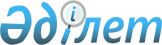 О признании утратившим силу приказа Министра сельского хозяйства Республики Казахстан от 19 июля 2010 года № 456 "Об утверждении Правил проведения проверки и оценки быков-производителей мясных пород по качеству потомства и испытания бычков по собственной продуктивности"Приказ и.о. Министра сельского хозяйства Республики Казахстан от 31 марта 2023 года № 112. Зарегистрирован в Министерстве юстиции Республики Казахстан 31 марта 2023 года № 32212
      В соответствии с пунктом 2 статьи 27 Закона Республики Казахстан "О правовых актах" ПРИКАЗЫВАЮ:
      1. Признать утратившим силу приказ Министра сельского хозяйства Республики Казахстан от 19 июля 2010 года № 456 "Об утверждении Правил проведения проверки и оценки быков-производителей мясных пород по качеству потомства и испытания бычков по собственной продуктивности" (зарегистрирован в Реестре государственной регистрации нормативных правовых актах № 6400).
      2. Департаменту животноводства Министерства сельского хозяйства Республики Казахстан в установленном законодательством порядке обеспечить:
      1) государственную регистрацию настоящего приказа в Министерстве юстиции Республики Казахстан;
      2) размещение настоящего приказа на интернет-ресурсе Министерства сельского хозяйства Республики Казахстан.
      3. Контроль за исполнением настоящего приказа возложить на курирующего вице-министра сельского хозяйства Республики Казахстан.
      4. Настоящий приказ вводится в действие по истечении десяти календарных дней после дня его первого официального опубликования.
					© 2012. РГП на ПХВ «Институт законодательства и правовой информации Республики Казахстан» Министерства юстиции Республики Казахстан
				
      исполняющий обязанностиМинистра сельского хозяйстваРеспублики Казахстан

Е. Карашукеев
